.#32 Count Intro.  Approx 16  seconds - Track approx 3 mins 23 secs BPM 128Track available from iTunes.co.ukRight Rock Recover, Ball Step Back, Touch Right Toe Back, Twist ¼ Turn R, Twist ¼ Turn L, Right Samba Step.Cross, Hold, Side Behind, Hold, & Cross, Hinge ½ Turn Left, Point Right.Full Rolling Vine Right Point Left, ¾ Turn Left, Shuffle ½ Turn Left.¼ Turn Left Drag, Ball Cross Side, Behind Side Cross, Side, Hitch Right.¼ Turn Left, Hitch Left, ¼ Turn Left, Drag, Ball Cross Side, Left Sailor Step.Step Behind, ¼ Turn L, Step ½ Pivot Left, Right Samba, Left Samba.Right Rock Recover, ¼ Turn Right, Hold, Ball Side, Touch, Side Touch.Right Rock Recover, Ball Touch Back, ½ Turn Left, Right Jazzbox.EnjoyContact: deemusk@btinternet.com  Dee – 07814 295470Came Here For Love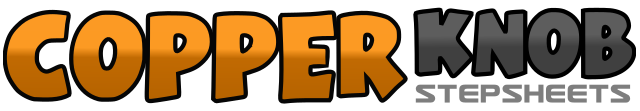 .......Count:64Wall:2Level:Intermediate.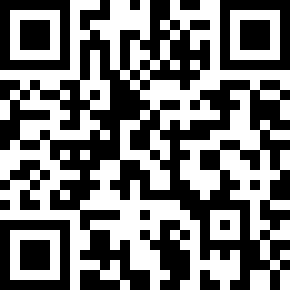 Choreographer:Dee Musk (UK) - June 2017Dee Musk (UK) - June 2017Dee Musk (UK) - June 2017Dee Musk (UK) - June 2017Dee Musk (UK) - June 2017.Music:Came Here For Love - Sigala & Ella Eyre : (Single)Came Here For Love - Sigala & Ella Eyre : (Single)Came Here For Love - Sigala & Ella Eyre : (Single)Came Here For Love - Sigala & Ella Eyre : (Single)Came Here For Love - Sigala & Ella Eyre : (Single)........1,2Rock forward on R, recover weight to L.&3,4Close R beside L, step back on L, touch R toe back.5,6Twist ¼ turn R, twist ¼ turn L sweeping R from behind to in front of L.7&8Cross R over L, rock L to L side, recover weight to R.	 (12 o’clock).1,2Cross L over R, hold count 2.&3,4Step R to R side, cross step L behind R, hold count 4.&5Step R to R side, cross L over R.6-8Make ¼ turn L stepping back on R, make ¼ turn L stepping L to L side, point R toe to R side.       (6 o’clock).1-4Make ¼ turn R stepping forward on R, make ½ turn R stepping back on L, make ¼ turn R stepping R to R side, point L toe to L side.5,6Make ¼ turn L stepping forward on L, make ½ turn L stepping back on R.7&8Shuffle ½ turn L stepping L, R, L. (3 o’clock).1,2Make ¼ turn L stepping R to R side, drag L to beside R.&3,4Step L beside R, cross R over L, step L to L side.5&6Cross step R behind L, step L to L side, cross R over L.7,8Step L to L side, hitch R beside L. (12 o’clock).1,2Make ¼ turn L stepping back on R, hitch L beside R.3,4Make ¼ turn L stepping L to L side, drag R to beside L.&5,6Step R beside L, cross L over R, step R to R side.7&8Cross step L behind R, step R in place, step L in place.	 (6 o’clock).1,2Cross step R behind L, make ¼ turn L stepping forward on L.3,4Step forward on R, make ½ turn L (weight forward on L).5&6Cross R over L, rock L to L side, recover weight to R.7&8Cross L over R, rock R to R side, recover weight to L.	 (9 o’clock).1,2Rock forward on R, recover weight to L.3,4Make ¼ turn R stepping R to R side, hold count 4.&5,6Step L beside R, step R to R side, touch L beside R.7,8Step L to L side, touch R beside L.       (12 o’clock).1,2Rock forward on R, recover weight to L.&3,4Step R beside L, touch L toe back, make ½ turn L (weight forward on L).5-8Cross R over L, step back on L, step R to R side, step forward on L.    (6 o’clock).